О создании конкурсной комиссии по определению операторов ярмарок на территории муниципального района Пестравский, организатором которых является администрация муниципального района ПестравскийВ целях проведения конкурсов по определению операторов ярмарок на территории Самарской области, а также заключения договоров о проведении ярмарок на территории муниципального района Пестравский Самарской области, организатором которых является администрация муниципального района Пестравский Самарской области, в соответствии с постановлением Правительства Самарской области от 22.12.2010 №669 «Об утверждении Порядка организации и проведения ярмарок на территории Самарской области, требований к организации продажи товаров (выполнению работ, оказанию услуг) на ярмарках и Порядка проведения конкурса по определению операторов ярмарок на территории Самарской области»,  руководствуясь статьями 41, 43 Устава муниципального района Пестравский, администрация муниципального района Пестравский Самарской области ПОСТАНОВЛЯЕТ:Создать конкурсную комиссию по определению операторов ярмарок на территории муниципального района Пестравский, организатором которых является администрация муниципального района Пестравский Самарской области.Утвердить порядок деятельности конкурсной комиссии по определению операторов ярмарок на территории муниципального района Пестравский Самарской области, организатором которых является администрация муниципального района Пестравский Самарской области согласно Приложению № 1 к настоящему постановлению.Утвердить состав конкурсной комиссии по определению операторов ярмарок на территории муниципального района Пестравский Самарской области, организатором которых является администрация муниципального района Пестравский Самарской области согласно Приложению № 2 к настоящему постановлению.   Опубликовать настоящее постановление в районной газете «Степь» и разместить на официальном Интернет-сайте муниципального района Пестравский. Контроль за исполнением настоящего постановления возложить на заместителя Главы муниципального района Пестравский по экономике, инвестициям и потребительскому рынку Смирнову С.В.Глава муниципального района Пестравский                                  С.В. ЕрмоловМалютина 88467421184Приложение № 1к постановлению  администрациимуниципального района Пестравскийот____________ № ___________Порядок деятельности конкурсной комиссии по определению операторов ярмарок на территории муниципального района Пестравский Самарской области, организатором которой является администрация муниципального района Пестравский Самарской области1. Общие положения1.1. Настоящий Порядок регулирует деятельность комиссии по проведению конкурса по определению операторов ярмарок на территории муниципального района Пестравский Самарской области, организатором которых является администрация муниципального района Пестравский Самарской области (далее - Комиссия, Конкурс).1.2. Комиссия является совещательным коллегиальным органом, созданным в целях организации работы по проведению Конкурса.1.3. Комиссия формируется из представителей администрации муниципального района Пестравский Самарской области, органа исполнительной власти Самарской области, уполномоченного на осуществление государственного регулирования в сфере торговой деятельности и представителя общественной организации, деятельность которой связана с поддержкой и защитой интересов предпринимателей в сфере малого и среднего предпринимательства.Минимальное количество членов Комиссии должно быть не менее пяти человек. Персональный состав Комиссии утверждается постановлением администрации муниципального района Пестравский Самарской области.В состав Комиссии не должны входить лица, являющиеся аффилированными лицами операторов ярмарок, признаваемыми таковыми в соответствии с антимонопольным законодательством Российской Федерации.1.4. В своей деятельности Комиссия руководствуется законами и иными нормативными правовыми актами Российской Федерации, законами и иными нормативными правовыми актами Самарской области, муниципальными правовыми актами муниципального района Пестравский и настоящим Порядком.2. Задачи КомиссииОсновными задачами Комиссии являются:- обеспечение объективного рассмотрения заявок на участие в Конкурсе (далее - Заявка);- определение победителей Конкурса по результатам рассмотрения Заявок.3. Организация работы Комиссии3.1. Комиссия состоит из председателя Комиссии, заместителя председателя Комиссии, членов Комиссии и секретаря.Деятельностью Комиссии руководит председатель Комиссии, в случае его отсутствия – заместитель председателя Комиссии. 3.2. Секретарь Комиссии информирует о дате, времени и месте проведения Конкурса членов Комиссии не позднее, чем за 7 дней до даты его проведения в соответствии с извещением о проведении Конкурса, размещенным на официальном сайте администрации муниципального района Пестравский в информационно-телекоммуникационной сети Интернет.3.3. В ходе проведения Конкурса члены Комиссии индивидуально оценивают Заявки участников Конкурса и прилагаемые к ним документы в соответствии с таблицей оценки критериев конкурсного отбора участников конкурса по определению операторов ярмарок на территории Самарской области, определенной постановлением Правительства Самарской области от 22.12.2010 N 669.3.4. Решение Комиссии принимается на основании оценки в баллах. Оценка, присуждаемая каждой Заявке, рассчитывается путем суммирования оценок по каждому критерию каждым членом Комиссии.3.5. Победителем Конкурса признается участник, набравший наибольшее количество баллов по результатам оценки всеми членами Комиссии.3.6. При равенстве баллов победителем Конкурса признается участник, ранее подавший Заявку.3.7. В случае наличия только одного участника Конкурс признается несостоявшимся. С единственным участником, если он соответствует требованиям Порядка проведения конкурса по определению операторов ярмарок на территории Самарской области, утвержденного постановлением Правительства Самарской области от 22.12.2010 N 669, администрация муниципального района Пестравский Самарской области, как организатор ярмарки, заключает договор.3.8. Решение Комиссии в течение 3 рабочих дней со дня проведения Конкурса оформляется протоколом, копия которого направляется членам Комиссии и участникам Конкурса в течение 2 рабочих дней со дня подписания протокола всеми членами Комиссии.Информация об итогах Конкурса размещается на официальном сайте администрации муниципального района Пестравский в информационно-телекоммуникационной сети Интернет в течение 3 рабочих дней со дня подписания протокола всеми членами Комиссии.Приложение № 2к постановлению  администрациимуниципального района Пестравскийот____________ № ___________Состав конкурсной комиссии по определению операторов ярмарок на территории муниципального района Пестравский Самарской области, организатором которых является администрация муниципального района Пестравский Самарской области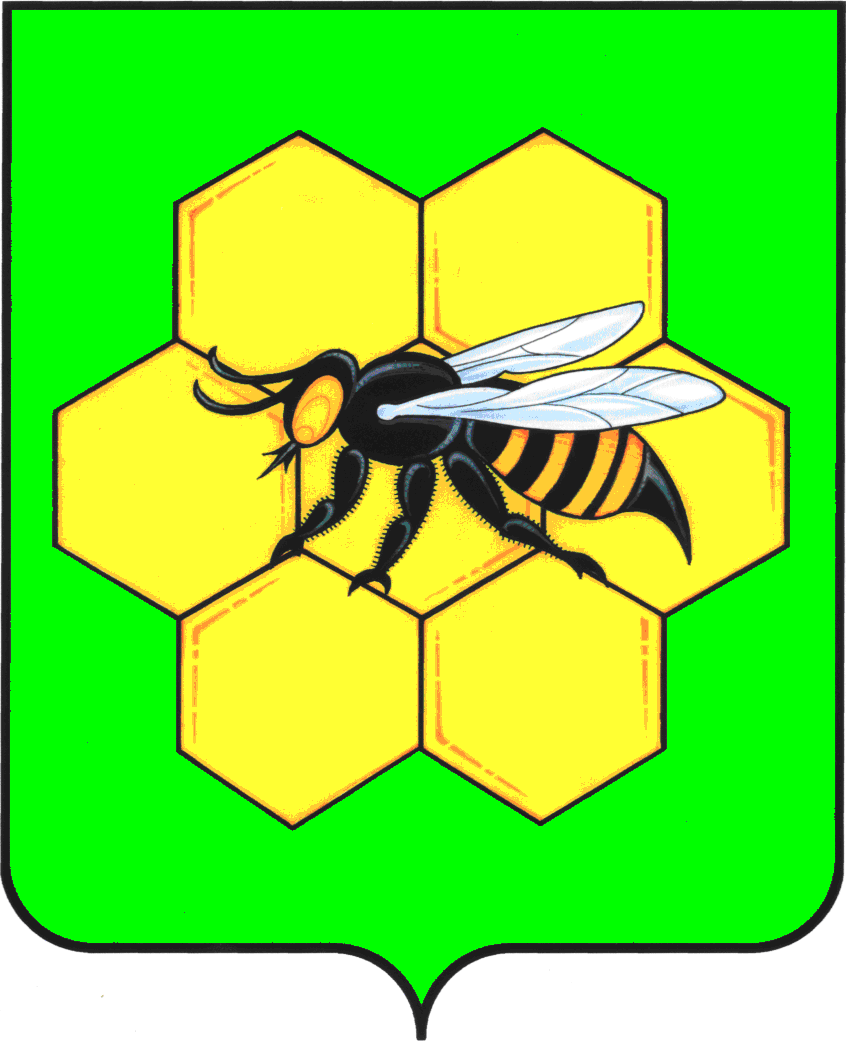 ПРОЕКТАДМИНИСТРАЦИЯМУНИЦИПАЛЬНОГО РАЙОНА ПЕСТРАВСКИЙСАМАРСКОЙ ОБЛАСТИПОСТАНОВЛЕНИЕот_______________ № _____Председатель комиссии:Председатель комиссии:Председатель комиссии:1Кузнецова Наталья ПавловнаПервый заместитель Главы муниципального района ПестравскийЗаместитель председателя комиссии:Заместитель председателя комиссии:Заместитель председателя комиссии:2Смирнова Светлана ВалентиновнаЗаместитель Главы муниципального района Пестравский по экономике, инвестициям и потребительскому рынкуСекретарь комиссии:Секретарь комиссии:Секретарь комиссии:3Арапова Наталья АлександровнаГлавный специалист администрации муниципального района Пестравский по развитию потребительского рынкаЧлены комиссии:Члены комиссии:Члены комиссии:4Тарабин Николай ИвановичИсполнительный директор НП «Ассоциация  некоммерческих организаций предпринимателей Самарской области «Взаимодействие»5Кондратьева Марина НиколаевнаКонсультант департамента торговли и потребительского рынка министерства промышленности и торговли Самарской области6Поздняков Петр АнатольевичЗаместитель Главы муниципального района Пестравский по развитию сельского хозяйства, и.о. руководителя МКУ «Управление сельского хозяйства муниципального района Пестравский»7Казанцев Евгений АлександровичНачальник МКУ «Отдел капитального строительства, архитектуры и развития инженерной инфраструктуры администрации муниципального района Пестравский»8Уварова Елена ВладимировнаНачальник правового отдела администрации муниципального района Пестравский9Начальник МКУ «ОПУМИЗР администрации муниципального района Пестравский»10Кижаева Юлия АлексеевнаСпециалист администрации муниципального района Пестравский по развитию предпринимательства и туризма 11Сорокин Николай АлександровичГлава сельского поселения Высокое муниципального района Пестравский Самарской области (по согласованию)12Глазков Валерий НиколаевичГлава сельского поселения Красная Поляна    муниципального района Пестравский Самарской области (по согласованию)13Ланкин ПавелВладимировичГлава сельского поселения Майское     муниципального района Пестравский Самарской области (по согласованию)14Яблочкин АлександрГеннадьевичГлава сельского поселения Марьевка    муниципального района Пестравский Самарской области (по согласованию)15Абрамов Иван АнатольевичГлава сельского поселения Михайло-Овсянка     муниципального района Пестравский Самарской области (по согласованию)16Любаев Михаил АлександровичГлава сельского поселения Мосты муниципального района Пестравский Самарской области (по согласованию) 17Лаптев Владимир ИльичГлава сельского поселения Падовка муниципального района Пестравский Самарской области (по согласованию)18Плеванюк Сергей СергеевичГлава сельского поселения Пестравка     муниципального района Пестравский Самарской области (по согласованию)